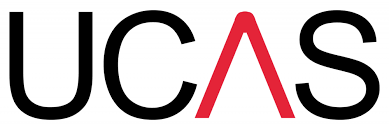 PREDICTED GRADE UPDATE Student Name:								Tutor Group:Predicted grades will not be entered into the UCAS system by Mrs Beaven until the form below has been completed and signed by ALL parties.I confirm that I agree with the predicted grades being entered and submitted into the UCAS system as indicated above. I have had an opportunity to discuss these with the subject staff involved.Signed (Student)							DateSigned (Parent)							Date:SUBJECTPREDICTED GRADETEACHER SIGNATURE/DATE